Publicado en Madrid el 19/06/2018 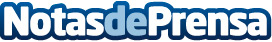 Cómo acabar con el estrés, según mediQuoTensiones musculares, insomnio, irritabilidad, depresión o alteraciones en la piel son algunas de las consecuencias que puede tener el estrés en nuestro cuerpo si no se pone remedio a tiempo. "Cuando surge cualquier problema siempre hay dos opciones: luchar o huir. Y nuestro cuerpo no actúa diferente; ante una situación estresante se prepara para ello, con las consecuencias que esto conlleva", afirma Judit Calpe, directora médica y doctora de Medicina Familiar de mediQuo
Datos de contacto:AutorNota de prensa publicada en: https://www.notasdeprensa.es/como-acabar-con-el-estres-segun-mediquo Categorias: Nacional Medicina Sociedad Dispositivos móviles Bienestar http://www.notasdeprensa.es